 SAMAN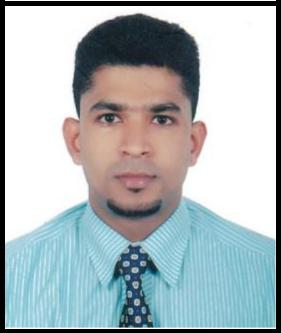 SAMAN.363116@2freemail.com  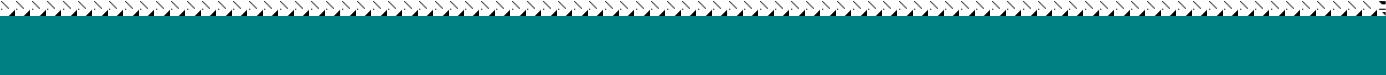 Applying for the position of Public Relationship OfficerPROFILEVery energetic and self-motivated Public Relationship Officer with extensive experience of years in Dubai, is looking for a suitable position in an organization which provides an opportunity of utilizing my abilities in best possible manner to achieve organizational and individual goals.WORK EXPERIENCEPublic Relationship Officer Cum Traffic Supervisor with Power Print L.L.C Dubai– UAE from February 2010 – till dateKey ResponsibilitiesProviding documentation support to clients and Sales Team to complete business deals.Scheduling the job delivery with priority.Responsible for banking related jobs of companyHR Admin worksDealing with organizations like RTA , Civil Defense, Chamber of Commerce Dubai Airport for various organizational needsWarehouse Supervisor, Landmark Group Lifestyle City LLC, June 2006 – Jan2010Key ResponsibilitiesSupervising and monitoring a team of Warehouse Assistants in loading, unloading, packaging, shelving, scanning and stock taking etc.Liaising with Sales Team to ensure timely and accurate deliveryImplementing efficient store management techniques to ensure that all items are properly displayed and timely replaced.Generation of daily, weekly and monthly business reports for management.Training new staff and motivating existing one to improve their performanceSports Trainer at Maliya Dewa College 2000 - 2004 in Sri Lanka Sports Trainer at St. Annes Collage School, 2000-2004 in Sri LankaEDUCATIONBritish GCE Advanced Level 2000AccountsBusiness StudyEconomicsBritish GCE Ordinary Level in 1997Basic Computer knowledgeLANGUAGESEnglishHindiArabicSinhalese (Mother tongue)EXTRA CURRICULAR1998 - 2000 National Meet in Sri Lanka - Boxing - 1st place1996 - 2000 inter school Athletic Tournament 100m, 200m and Long Jump - 1st place1997 National School - all island Sri Lanka Boxing Tournament - 1st placeInter school Fresher’s Boxing Tournament 1996 Won First PlaceBest Champion inter House Athletics Meet 1995 – 2000 [Long Jump, 100 Meter, 200 meter and 400 meter] and won school colors.Sri Lanka National Meet wrestling weight class 46-50 kg from 2001–2005 Champion.Asian game selection 2002 -  wrestling weight class 46-50 kg won second